РЕШЕНИЕ            	                                КАРАР№  18                                       с.Поспелово                       «19» февраля  2021 г.О внесении изменений в решение Совета Поспеловскогосельского поселения Елабужского муниципального района от 16.12.2020 года №13  «О бюджете Поспеловского сельского поселения Елабужского муниципального района Республики Татарстан на 2021 год и на плановый период 2022 и 2023 годов»      В соответствии с Положением «О бюджетном процессе в Поспеловском сельском поселении Елабужского муниципального района» и руководствуясь статьей 9 Бюджетного кодекса Российской Федерации, Совет Поспеловского сельского поселенияРЕШИЛ:Внести в Решение Совета Поспеловского сельского поселения от 16 декабря 2020 года №13 «О бюджете Поспеловского сельского поселения на 2021 год и на плановый период 2022 и 2023 годов» следующие изменения:в статье 5:в части 1приложение 5 «Ведомственная структура расходов бюджета Поселения на 2021 год» изложить в новой редакции;в части 2приложение 6 «Распределение бюджетных ассигнований бюджета Поселения по разделам, подразделам, целевым статьям (муниципальным программам и непрограммным направлениям деятельности), группам видов расходов классификации расходов бюджетов на 2021 год» изложить в новой редакции; в части 3приложение 7 «Распределение бюджетных ассигнований бюджета Поселения по целевым статьям (муниципальным программам и непрограммным направлениям деятельности), группам видов расходов, разделам, подразделам классификации расходов бюджетов на 2021 год» изложить в новой редакции; дополнить статьей 10 следующего содержания:«Утвердить объемы межбюджетных трансфертов, передаваемых из бюджета Поспеловского сельского поселения Елабужского муниципального района Республики Татарстан в бюджет Елабужского муниципального района Республики Татарстан на 2021 год в сумме 19,0 тыс. рублей с распределением согласно приложению 9 к настоящему Решению»;дополнить приложением 9 «Межбюджетные трансферты, передаваемые из бюджета Поспеловского сельского поселения Елабужского муниципального района Республики Татарстан на 2021 год»;5) статьи 10 – 13 считать статьями 11 – 14.Данное решение подлежит официальному опубликованию в средствах массовой информации.Председатель							             А.М. ХамаевСОВЕТ ПОСПЕЛОВСКОГО СЕЛЬСКОГО ПОСЕЛЕНИЯ ЕЛАБУЖСКОГО МУНИЦИПАЛЬНОГОРАЙОНАРЕСПУБЛИКИ ТАТАРСТАН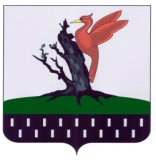 ТАТАРСТАН  РЕСПУБЛИКАСЫАЛАБУГАМУНИЦИПАЛЬ  РАЙОНЫ   ПОСПЕЛОВО АВЫЛЖИРЛЕГЕ СОВЕТ                                                                                                           Приложение 5                                                                                                           Приложение 5                                                                                                           Приложение 5                                                                                                           Приложение 5                                                                                                           Приложение 5                                                                                                           Приложение 5                                                                                                           Приложение 5                                                                                                           Приложение 5                                                                                                           Приложение 5                                                                                                           Приложение 5                                                                                                           Приложение 5                                                                                                           Приложение 5                                                                                                           Приложение 5                                                                                                           Приложение 5                                                                                                           Приложение 5                                                                                                           Приложение 5                                                                                                           к решению Совета                                                                                                            к решению Совета                                                                                                            к решению Совета                                                                                                            к решению Совета                                                                                                            к решению Совета                                                                                                            к решению Совета                                                                                                            к решению Совета                                                                                                            к решению Совета                                                                                                            к решению Совета                                                                                                            к решению Совета                                                                                                            к решению Совета                                                                                                            к решению Совета                                                                                                            к решению Совета                                                                                                            к решению Совета                                                                                                            к решению Совета                                                                                                            к решению Совета                                                                                                            Поспеловского сельского поселения                                                                                                           Поспеловского сельского поселения                                                                                                           Поспеловского сельского поселения                                                                                                           Поспеловского сельского поселения                                                                                                           Поспеловского сельского поселения                                                                                                           Поспеловского сельского поселения                                                                                                           Поспеловского сельского поселения                                                                                                           Поспеловского сельского поселения                                                                                                           Поспеловского сельского поселения                                                                                                           Поспеловского сельского поселения                                                                                                           Поспеловского сельского поселения                                                                                                           Поспеловского сельского поселения                                                                                                           Поспеловского сельского поселения                                                                                                           Поспеловского сельского поселения                                                                                                           Поспеловского сельского поселения                                                                                                           Поспеловского сельского поселения                                                                                                           Поспеловского сельского поселения                                                                                                           Поспеловского сельского поселения                                                                                                           от «19 » февраля  2021г. № 18                                                                                                           от «19 » февраля  2021г. № 18                                                                                                           от «19 » февраля  2021г. № 18                                                                                                           от «19 » февраля  2021г. № 18                                                                                                           от «19 » февраля  2021г. № 18                                                                                                           от «19 » февраля  2021г. № 18                                                                                                           от «19 » февраля  2021г. № 18                                                                                                           от «19 » февраля  2021г. № 18                                                                                                           от «19 » февраля  2021г. № 18                                                                                                           от «19 » февраля  2021г. № 18                                                                                                           от «19 » февраля  2021г. № 18                                                                                                           от «19 » февраля  2021г. № 18                                                                                                           от «19 » февраля  2021г. № 18                                                                                                           от «19 » февраля  2021г. № 18                                                                                                           от «19 » февраля  2021г. № 18                                                                                                           от «19 » февраля  2021г. № 18                                                                                                           от «19 » февраля  2021г. № 18                                                                                                           от «19 » февраля  2021г. № 18                                             Ведомственная структура расходов                                             Ведомственная структура расходов                                             Ведомственная структура расходов                                             Ведомственная структура расходов                                             Ведомственная структура расходов                                             Ведомственная структура расходов                                             Ведомственная структура расходов                                             Ведомственная структура расходов                                             Ведомственная структура расходов                                             Ведомственная структура расходов                                             Ведомственная структура расходов                                             Ведомственная структура расходов                                             Ведомственная структура расходов                                             Ведомственная структура расходов                                             Ведомственная структура расходов                                             Ведомственная структура расходов                                             Ведомственная структура расходов                                             Ведомственная структура расходов                                             Ведомственная структура расходов                                             Ведомственная структура расходов                                  бюджета Поспеловского сельского поселения                                  бюджета Поспеловского сельского поселения                                  бюджета Поспеловского сельского поселения                                  бюджета Поспеловского сельского поселения                                  бюджета Поспеловского сельского поселения                                  бюджета Поспеловского сельского поселения                                  бюджета Поспеловского сельского поселения                                  бюджета Поспеловского сельского поселения                                  бюджета Поспеловского сельского поселения                                  бюджета Поспеловского сельского поселения                                  бюджета Поспеловского сельского поселения                                  бюджета Поспеловского сельского поселения                                  бюджета Поспеловского сельского поселения                                  бюджета Поспеловского сельского поселения                                  бюджета Поспеловского сельского поселения                                  бюджета Поспеловского сельского поселения                                  бюджета Поспеловского сельского поселения                                  бюджета Поспеловского сельского поселения                                  бюджета Поспеловского сельского поселения                                  бюджета Поспеловского сельского поселения                                                                   на 2021 год                                                                   на 2021 год                                                                   на 2021 год                                                                   на 2021 год                                                                   на 2021 год                                                                   на 2021 год                                                                   на 2021 год                                                                   на 2021 год                                                                   на 2021 год                                                                   на 2021 год                                                                   на 2021 год                                                                   на 2021 год                                                                   на 2021 год                                                                   на 2021 год                                                                   на 2021 год                                                                   на 2021 год                                                                   на 2021 год                                                                   на 2021 год                                                                   на 2021 год                                                                   на 2021 год(тыс.рублей)(тыс.рублей)(тыс.рублей)(тыс.рублей)(тыс.рублей)(тыс.рублей)(тыс.рублей)НаименованиеВед-воРзПРПРЦСРЦСРЦСРВРВРСуммаСуммаСуммаСуммаСуммаСуммаСуммаСуммаСуммаСуммаНаименованиеВед-воРзПРПРЦСРЦСРЦСРВРВРДействующая редакцияПредлагаемая редакцияПредлагаемая редакцияПредлагаемая редакцияПредлагаемая редакцияПредлагаемая редакцияПредлагаемая редакцияПредлагаемая редакцияПредлагаемая редакцияПредлагаемая редакцияСовет Поспеловского селького поселения Елабужского муниципального района Республики Татарстан854448,7448,7448,7448,7448,7448,7448,7448,7448,7448,7ОБЩЕГОСУДАРСТВЕННЫЕ ВОПРОСЫ85401448,7448,7448,7448,7448,7448,7448,7448,7448,7448,7Функционирование высшего должностного лица субъекта Российской Федерации и муниципального образования 854010202448,7448,7448,7448,7448,7448,7448,7448,7448,7448,7Непрограммные направления расходов85401020299 0 00 0000 099 0 00 0000 099 0 00 0000 0448,7448,7448,7448,7448,7448,7448,7448,7448,7448,7Глава муниципального образования85401020299 0 00 0203 099 0 00 0203 099 0 00 0203 0448,7448,7448,7448,7448,7448,7448,7448,7448,7448,7Расходы на выплаты персоналу в целях обес-печения выполнения функций государствен-ными (муниципальными) органами, казенными учреждениями, органами управления государ-ственными внебюджетными фондами 85401020299 0 00 0203 099 0 00 0203 099 0 00 0203 0100100448,7448,7448,7448,7448,7448,7448,7448,7448,7448,7Исполнительный комитет Поспеловского селького поселения Елабужского муниципального района Республики Татарстан8693 372,13 372,13 372,13 372,13 372,13 372,13 372,13 372,13 372,13 372,1ОБЩЕГОСУДАРСТВЕННЫЕ ВОПРОСЫ86901595,9672,3672,3672,3672,3672,3672,3672,3672,3672,3Функционирование Правительства Российской Федерации, высших исполнительных органов государственной власти субъектов Российской Федерации, местных администраций869010404533,3590,7590,7590,7590,7590,7590,7590,7590,7590,7Непрограммные направления расходов86901040499 0 00 0000 099 0 00 0000 099 0 00 0000 0533,3590,7590,7590,7590,7590,7590,7590,7590,7590,7Центральный аппарат86901040499 0 00 0204 099 0 00 0204 099 0 00 0204 0533,3590,7590,7590,7590,7590,7590,7590,7590,7590,7Расходы на выплаты персоналу в целях обес-печения выполнения функций государствен-ными (муниципальными) органами, казенными учреждениями, органами управления государ-ственными внебюджетными фондами 86901040499 0 00 0204 099 0 00 0204 099 0 00 0204 0100100323,2323,2323,2323,2323,2323,2323,2323,2323,2323,2Закупка товаров, работ и услуг для обеспечения государственных (муниципальных) нужд86901040499 0 00 0204 099 0 00 0204 099 0 00 0204 0200200209,8259,5259,5259,5259,5259,5259,5259,5259,5259,5Иные бюджетные ассигнования86901040499 0 00 0204 099 0 00 0204 099 0 00 0204 08008000,38,08,08,08,08,08,08,08,08,0Другие общегосударственные вопросы86901131362,681,681,681,681,681,681,681,681,681,6Муниципальная программа "Развитие субъектов малого и среднего предпринимательства муниципального образования"86901131301 0 00 0000001 0 00 0000001 0 00 000001,01,01,01,01,01,01,01,01,01,0Мероприятия по программе развитие субъектов малого и среднего предпринимательства86901131301 0 00 0064101 0 00 0064101 0 00 006411,01,01,01,01,01,01,01,01,01,0Закупка товаров, работ и услуг для обеспечения государственных (муниципальных) нужд86901131301 0 00 0064101 0 00 0064101 0 00 006412002001,01,01,01,01,01,01,01,01,01,0Непрограммные направления расходов86901131399 0 00 0000 099 0 00 0000 099 0 00 0000 061,680,680,680,680,680,680,680,680,680,6Уплата налога на имущество организаций и земельного налога86901131399 0 00 0295 099 0 00 0295 099 0 00 0295 056,656,656,656,656,656,656,656,656,656,6Иные бюджетные ассигнования86901131399 0 00 0295 099 0 00 0295 099 0 00 0295 080080056,656,656,656,656,656,656,656,656,656,6Межбюджетные трансферты, передаваемые бюджетам муниципальных образований на осуществление части полномочий по решению вопросов местного значения в соответствии с заключенными соглашениями86901131399 0 00 2560 099 0 00 2560 099 0 00 2560 00,019,019,019,019,019,019,019,019,019,0Межбюджетные трансферты86901131399 0 00 2560 099 0 00 2560 099 0 00 2560 05005000,019,019,019,019,019,019,019,019,019,0Диспансеризация муниципальных служащих86901131399 0 00 9708 099 0 00 9708 099 0 00 9708 05,05,05,05,05,05,05,05,05,05,0Закупка товаров, работ и услуг для обеспечения государственных (муниципальных) нужд86901131399 0 00 9708 099 0 00 9708 099 0 00 9708 02002005,05,05,05,05,05,05,05,05,05,0НАЦИОНАЛЬНАЯ ОБОРОНА86902100,0100,0100,0100,0100,0100,0100,0100,0100,0100,0Мобилизационная и вневойсковая подготовка869020303100,0100,0100,0100,0100,0100,0100,0100,0100,0100,0Непрограммные направления расходов86902030399 0 00 0000 099 0 00 0000 099 0 00 0000 0100,0100,0100,0100,0100,0100,0100,0100,0100,0100,0Осуществление первичного воинского учета на территориях, где отсутствуют военнные комиссариаты86902030399 0 00 5118 099 0 00 5118 099 0 00 5118 0100,0100,0100,0100,0100,0100,0100,0100,0100,0100,0Расходы на выплаты персоналу в целях обес-печения выполнения функций государствен-ными (муниципальными) органами, казенными учреждениями, органами управления государ-ственными внебюджетными фондами 86902030399 0 00 5118 099 0 00 5118 099 0 00 5118 010010089,789,789,789,789,789,789,789,789,789,7Закупка товаров, работ и услуг для обеспечения государственных (муниципальных) нужд86902030399 0 00 5118 099 0 00 5118 099 0 00 5118 020020010,310,310,310,310,310,310,310,310,310,3НАЦИОНАЛЬНАЯ ЭКОНОМИКА86904222,7140,8140,8140,8140,8140,8140,8140,8140,8140,8Дорожное хозяйство869040909210,7128,8128,8128,8128,8128,8128,8128,8128,8128,8Программа комплексного развития транспортной инфраструктуры на территории муниципального образования869040909Б2 0 00 0000 0Б2 0 00 0000 0Б2 0 00 0000 040,040,040,040,040,040,040,040,040,040,0Строительство и содержание автомобильных дорог и инженерных сооружений на них в границах городских округов и поселений в рамках благоустройства869040909Б2 0 00 7802 0Б2 0 00 7802 0Б2 0 00 7802 040,040,040,040,040,040,040,040,040,040,0Закупка товаров, работ и услуг для обеспечения государственных (муниципальных) нужд869040909Б2 0 00 7802 0Б2 0 00 7802 0Б2 0 00 7802 020020040,040,040,040,040,040,040,040,040,040,0Непрограммные направления расходов86904090999 0 00 0000 099 0 00 0000 099 0 00 0000 0170,788,888,888,888,888,888,888,888,888,8Строительство и содержание автомобильных дорог и инженерных сооружений на них в границах городских округов и поселений в рамках благоустройства86904090999 0 00 7802 099 0 00 7802 099 0 00 7802 0170,788,888,888,888,888,888,888,888,888,8Закупка товаров, работ и услуг для обеспечения государственных (муниципальных) нужд86904090999 0 00 7802 099 0 00 7802 099 0 00 7802 0200200170,788,888,888,888,888,888,888,888,888,8Другие вопросы в области национальной экономики86904121212,012,012,012,012,012,012,012,012,012,0Муниципальная программа по использованию и охране земель на территории поселения86904121202 0 00 0000 002 0 00 0000 002 0 00 0000 012,012,012,012,012,012,012,012,012,012,0Мероприятия по землеустройству и землепользованию86904121202 0 00 7344 002 0 00 7344 002 0 00 7344 012,012,012,012,012,012,012,012,012,012,0Закупка товаров, работ и услуг для обеспечения государственных (муниципальных) нужд86904121202 0 00 7344 002 0 00 7344 002 0 00 7344 020020012,012,012,012,012,012,012,012,012,012,0ЖИЛИЩНО-КОММУНАЛЬНОЕ ХОЗЯЙСТВО86905629,6635,1635,1635,1635,1635,1635,1635,1635,1635,1Благоустройство869050303629,6635,1635,1635,1635,1635,1635,1635,1635,1635,1Муниципальная программа по содержанию  мест захоронений869050303Б1 0 00 0000 0Б1 0 00 0000 0Б1 0 00 0000 026,426,426,426,426,426,426,426,426,426,4Содержание кладбищ869050303Б1 0 00 7804 0Б1 0 00 7804 0Б1 0 00 7804 026,426,426,426,426,426,426,426,426,426,4Закупка товаров, работ и услуг для обеспечения государственных (муниципальных) нужд 869050303Б1 0 00 7804 0Б1 0 00 7804 0Б1 0 00 7804 020020026,426,426,426,426,426,426,426,426,426,4Непрограммные направления расходов86905030399 0 00 0000 099 0 00 0000 099 0 00 0000 0603,2608,7608,7608,7608,7608,7608,7608,7608,7608,7Уличное освещение86905030399 0 00 7801 099 0 00 7801 099 0 00 7801 0531,6531,2531,2531,2531,2531,2531,2531,2531,2531,2Закупка товаров, работ и услуг для обеспечения государственных (муниципальных) нужд86905030399 0 00 7801 099 0 00 7801 099 0 00 7801 0200200531,6531,2531,2531,2531,2531,2531,2531,2531,2531,2Озеленение86905030399 0 00 7803 099 0 00 7803 099 0 00 7803 017,647,547,547,547,547,547,547,547,547,5Закупка товаров, работ и услуг для обеспечения государственных (муниципальных) нужд86905030399 0 00 7803 099 0 00 7803 099 0 00 7803 020020017,647,547,547,547,547,547,547,547,547,5Прочие мероприятия по благоустройству городских округов и поселений86905030399 0 00 7805 099 0 00 7805 099 0 00 7805 054,030,030,030,030,030,030,030,030,030,0Закупка товаров, работ и услуг для обеспечения государственных (муниципальных) нужд86905030399 0 00 7805 099 0 00 7805 099 0 00 7805 020020054,030,030,030,030,030,030,030,030,030,0МЕЖБЮДЖЕТНЫЕ ТРАНСФЕРТЫ ОБЩЕГО ХАРАКТЕРА БЮДЖЕТАМ СУБЪЕКТОВ РОССИЙСКОЙ ФЕДЕРАЦИИ И МУНИЦИПАЛЬНЫХ  ОБРАЗОВАНИЙ869141 823,91 823,91 823,91 823,91 823,91 823,91 823,91 823,91 823,91 823,9Прочие межбюджетные трансферты общего характера8691403031 823,91 823,91 823,91 823,91 823,91 823,91 823,91 823,91 823,91 823,9Непрограммные направления расходов86914030399 0 00 0000 099 0 00 0000 099 0 00 0000 01 823,91 823,91 823,91 823,91 823,91 823,91 823,91 823,91 823,91 823,9Субсидии бюджету субъекта Российской Федерации из местных бюджетов для формирования регионального фонда финансовой поддержки поселений ("отрицательные" трансферты)86914030399 0 00 2086 099 0 00 2086 099 0 00 2086 0273,9273,9273,9273,9273,9273,9273,9273,9273,9273,9Межбюджетные трансферты86914030399 0 00 2086 099 0 00 2086 099 0 00 2086 0500500273,9273,9273,9273,9273,9273,9273,9273,9273,9273,9Межбюджетные трансферты, передаваемые бюджетам муниципальных образований на осуществление части полномочий по решению вопросов местного значения в соответствии с заключенными соглашениями86914030399 0 00 2560 099 0 00 2560 099 0 00 2560 01 550,01 550,01 550,01 550,01 550,01 550,01 550,01 550,01 550,01 550,0Межбюджетные трансферты86914030399 0 00 2560 099 0 00 2560 099 0 00 2560 05005001 550,01 550,01 550,01 550,01 550,01 550,01 550,01 550,01 550,01 550,0ВСЕГО РАСХОДОВ3 820,83 820,83 820,83 820,83 820,83 820,83 820,83 820,83 820,83 820,8                                                                                                                  Приложение 6                                                                                                                  Приложение 6                                                                                                                  Приложение 6                                                                                                                  Приложение 6                                                                                                                  Приложение 6                                                                                                                  Приложение 6                                                                                                                  Приложение 6                                                                                                                  к решению Совета                                                                                                                   к решению Совета                                                                                                                   к решению Совета                                                                                                                   к решению Совета                                                                                                                   к решению Совета                                                                                                                   к решению Совета                                                                                                                   к решению Совета                                                                                                                  Поспеловского сельского поселения                                                                                                                 Поспеловского сельского поселения                                                                                                                 Поспеловского сельского поселения                                                                                                                 Поспеловского сельского поселения                                                                                                                 Поспеловского сельского поселения                                                                                                                 Поспеловского сельского поселения                                                                                                                 Поспеловского сельского поселения                                                                                                                 Поспеловского сельского поселения                                                                                                                 Поспеловского сельского поселения                                                                                                                 от «19» февраля 2021г. № 18                                                                                                                 от «19» февраля 2021г. № 18                                                                                                                 от «19» февраля 2021г. № 18                                                                                                                 от «19» февраля 2021г. № 18                                                                                                                 от «19» февраля 2021г. № 18                                                                                                                 от «19» февраля 2021г. № 18                                                                                                                 от «19» февраля 2021г. № 18                                                                                                                 от «19» февраля 2021г. № 18                                                                                                                 от «19» февраля 2021г. № 18РаспределениеРаспределениеРаспределениеРаспределениеРаспределениеРаспределениеРаспределениеРаспределениеРаспределениебюджетных ассигнований бюджета Поспеловского сельского поселениябюджетных ассигнований бюджета Поспеловского сельского поселениябюджетных ассигнований бюджета Поспеловского сельского поселениябюджетных ассигнований бюджета Поспеловского сельского поселениябюджетных ассигнований бюджета Поспеловского сельского поселениябюджетных ассигнований бюджета Поспеловского сельского поселениябюджетных ассигнований бюджета Поспеловского сельского поселениябюджетных ассигнований бюджета Поспеловского сельского поселениябюджетных ассигнований бюджета Поспеловского сельского поселенияпо разделам и подразделам, целевым статьям (муниципальным программам ипо разделам и подразделам, целевым статьям (муниципальным программам ипо разделам и подразделам, целевым статьям (муниципальным программам ипо разделам и подразделам, целевым статьям (муниципальным программам ипо разделам и подразделам, целевым статьям (муниципальным программам ипо разделам и подразделам, целевым статьям (муниципальным программам ипо разделам и подразделам, целевым статьям (муниципальным программам ипо разделам и подразделам, целевым статьям (муниципальным программам ипо разделам и подразделам, целевым статьям (муниципальным программам ии непрограммным направлениям деятельности), группам видов расходови непрограммным направлениям деятельности), группам видов расходови непрограммным направлениям деятельности), группам видов расходови непрограммным направлениям деятельности), группам видов расходови непрограммным направлениям деятельности), группам видов расходови непрограммным направлениям деятельности), группам видов расходови непрограммным направлениям деятельности), группам видов расходови непрограммным направлениям деятельности), группам видов расходови непрограммным направлениям деятельности), группам видов расходовклассификации расходов бюджетов на 2021 годклассификации расходов бюджетов на 2021 годклассификации расходов бюджетов на 2021 годклассификации расходов бюджетов на 2021 годклассификации расходов бюджетов на 2021 годклассификации расходов бюджетов на 2021 годклассификации расходов бюджетов на 2021 годклассификации расходов бюджетов на 2021 годклассификации расходов бюджетов на 2021 год(тыс.рублей)(тыс.рублей)(тыс.рублей)(тыс.рублей)(тыс.рублей)НаименованиеРзПРЦСРВРСуммаСуммаСуммаНаименованиеРзПРЦСРВРДействующая редакцияПредлагаемая редакцияПредлагаемая редакцияОБЩЕГОСУДАРСТВЕННЫЕ ВОПРОСЫ011 044,61 121,01 121,0Функционирование высшего должностного лица субъекта Российской Федерации и муниципального образования 0102448,7448,7448,7Непрограммные направления расходов010299 0 00 0000 0448,7448,7448,7Глава муниципального образования010299 0 00 0203 0448,7448,7448,7Расходы на выплаты персоналу в целях обес-печения выполнения функций государствен-ными (муниципальными) органами, казенными учреждениями, органами управления государ-ственными внебюджетными фондами 010299 0 00 0203 0100448,7448,7448,7Функционирование Правительства Российской Федерации, высших исполнительных органов государственной власти субъектов Российской Федерации, местных администраций0104533,3590,7590,7Непрограммные направления расходов010499 0 00 0000 0533,3590,7590,7Центральный аппарат010499 0 00 0204 0533,3590,7590,7Расходы на выплаты персоналу в целях обес-печения выполнения функций государствен-ными (муниципальными) органами, казенными учреждениями, органами управления государ-ственными внебюджетными фондами 010499 0 00 0204 0100323,2323,2323,2Закупка товаров, работ и услуг для обеспечения государственных (муниципальных) нужд010499 0 00 0204 0200209,8259,5259,5Иные бюджетные ассигнования010499 0 00 0204 08000,38,08,0Другие общегосударственные вопросы011362,681,681,6Муниципальная программа "Развитие субъектов малого и среднего предпринимательства муниципального образования"011301 0 00 000001,01,01,0Мероприятия по программе развитие субъектов малого и среднего предпринимательства011301 0 00 006411,01,01,0Закупка товаров, работ и услуг для обеспечения государственных (муниципальных) нужд011301 0 00 006412001,01,01,0Непрограммные направления расходов011399 0 00 0000 061,680,680,6Уплата налога на имущество организаций и земельного налога011399 0 00 0295 056,656,656,6Иные бюджетные ассигнования011399 0 00 0295 080056,656,656,6Межбюджетные трансферты, передаваемые бюджетам муниципальных образований на осуществление части полномочий по решению вопросов местного значения в соответствии с заключенными соглашениями011399 0 00 2560 00,019,019,0Межбюджетные трансферты011399 0 00 2560 05000,019,019,0Диспансеризация муниципальных служащих011399 0 00 9708 05,05,05,0Закупка товаров, работ и услуг для обеспечения государственных (муниципальных) нужд011399 0 00 9708 02005,05,05,0НАЦИОНАЛЬНАЯ ОБОРОНА02100,0100,0100,0Мобилизационная и вневойсковая подготовка0203100,0100,0100,0Непрограммные направления расходов020399 0 00 0000 0100,0100,0100,0Осуществление первичного воинского учета на территориях, где отсутствуют военнные комиссариаты020399 0 00 5118 0100,0100,0100,0Расходы на выплаты персоналу в целях обес-печения выполнения функций государствен-ными (муниципальными) органами, казенными учреждениями, органами управления государ-ственными внебюджетными фондами 020399 0 00 5118 010089,789,789,7Закупка товаров, работ и услуг для обеспечения государственных (муниципальных) нужд020399 0 00 5118 020010,310,310,3НАЦИОНАЛЬНАЯ ЭКОНОМИКА04222,7140,8140,8Дорожное хозяйство0409210,7128,8128,8Программа комплексного развития транспортной инфраструктуры на территории муниципального образования0409Б2 0 00 0000 040,040,040,0Строительство и содержание автомобильных дорог и инженерных сооружений на них в границах городских округов и поселений в рамках благоустройства0409Б2 0 00 7802 040,040,040,0Закупка товаров, работ и услуг для обеспечения государственных (муниципальных) нужд0409Б2 0 00 7802 020040,040,040,0Непрограммные направления расходов040999 0 00 0000 0170,788,888,8Строительство и содержание автомобильных дорог и инженерных сооружений на них в границах городских округов и поселений в рамках благоустройства040999 0 00 7802 0170,788,888,8Закупка товаров, работ и услуг для обеспечения государственных (муниципальных) нужд040999 0 00 7802 0200170,788,888,8Другие вопросы в области национальной экономики041212,012,012,0Муниципальная программа по использованию и охране земель на территории поселения041202 0 00 0000 012,012,012,0Мероприятия по землеустройству и землепользованию041202 0 00 7344 012,012,012,0Закупка товаров, работ и услуг для обеспечения государственных (муниципальных) нужд041202 0 00 7344 020012,012,012,0ЖИЛИЩНО-КОММУНАЛЬНОЕ ХОЗЯЙСТВО05629,6635,1635,1Благоустройство0503629,6635,1635,1Муниципальная программа по содержанию  мест захоронений0503Б1 0 00 0000 026,426,426,4Содержание кладбищ0503Б1 0 00 7804 026,426,426,4Закупка товаров, работ и услуг для обеспечения государственных (муниципальных) нужд 0503Б1 0 00 7804 020026,426,426,4Непрограммные направления расходов050399 0 00 0000 0603,2608,7608,7Уличное освещение050399 0 00 7801 0531,6531,2531,2Закупка товаров, работ и услуг для обеспечения государственных (муниципальных) нужд050399 0 00 7801 0200531,6531,2531,2Озеленение050399 0 00 7803 017,647,547,5Закупка товаров, работ и услуг для обеспечения государственных (муниципальных) нужд050399 0 00 7803 020017,647,547,5Прочие мероприятия по благоустройству городских округов и поселений050399 0 00 7805 054,030,030,0Закупка товаров, работ и услуг для обеспечения государственных (муниципальных) нужд050399 0 00 7805 020054,030,030,0МЕЖБЮДЖЕТНЫЕ ТРАНСФЕРТЫ ОБЩЕГО ХАРАКТЕРА БЮДЖЕТАМ СУБЪЕКТОВ РОССИЙСКОЙ ФЕДЕРАЦИИ И МУНИЦИПАЛЬНЫХ  ОБРАЗОВАНИЙ141 823,91 823,91 823,9Прочие межбюджетные трансферты общего характера14031 823,91 823,91 823,9Непрограммные направления расходов140399 0 00 0000 01 823,91 823,91 823,9Субсидии бюджету субъекта Российской Федерации из местных бюджетов для формирования регионального фонда финансовой поддержки поселений ("отрицательные" трансферты)140399 0 00 2086 0273,9273,9273,9Межбюджетные трансферты140399 0 00 2086 0500273,9273,9273,9Межбюджетные трансферты местным бюджетам для софинансирования расходных обязательств по исполнению полномочий органов местного самоуправления по вопросам местного значения140399 0 00 2570 01 550,01 550,01 550,0Межбюджетные трансферты140399 0 00 2570 05001 550,01 550,01 550,0ВСЕГО РАСХОДОВ3 820,83 820,83 820,8                                                                                                              Приложение 7                                                                                                              к решению Совета                                                                                                               Поспеловского сельского поселения                                                                                                              Поспеловского сельского поселения                                                                                                              от «___ » _________ 2021г. № ___                                                                                                              от «___ » _________ 2021г. № ___                     Распределение бюджетных ассигнований бюджета Поспеловского              сельского поселения по целевым статьям (муниципальным программам                                 и непрограммным направлениям деятельности),                                группам видов расходов, разделам, подразделам                                            классификации расходов бюджетов                                                                        на 2021 год (тыс.рублей)НаименованиеЦСРВРРзПРСуммаСуммаНаименованиеЦСРВРРзПРДействующая редакцияПредлагаемая редакцияМуниципальная программа "Развитие субъектов малого и среднего предпринимательства муниципального образования"01 0 00 000001,01,0Мероприятия по программе развитие субъектов малого и среднего предпринимательства01 0 00 006411,01,0Закупка товаров, работ и услуг для обеспечения государственных (муниципальных) нужд01 0 00 006412001,01,0ОБЩЕГОСУДАРСТВЕННЫЕ ВОПРОСЫ01 0 00 0064120001001,01,0Другие общегосударственные вопросы01 0 00 0064120001131,01,0Муниципальная программа по использованию и охране земель на территории поселения02 0 00 0000 012,012,0Мероприятия по землеустройству и землепользованию02 0 00 7344 012,012,0Закупка товаров, работ и услуг для обеспечения государственных (муниципальных) нужд02 0 00 7344 020012,012,0НАЦИОНАЛЬНАЯ ЭКОНОМИКА02 0 00 7344 0200040012,012,0Другие вопросы в области национальной экономики02 0 00 7344 0200041212,012,0Муниципальная программа по содержанию мест захороненийБ1 0 00 0000 026,426,4Содержание кладбищБ1 0 00 7804 026,426,4Закупка товаров, работ и услуг для обеспечения государственных (муниципальных) нуждБ1 0 00 7804 020026,426,4ЖИЛИЩНО-КОММУНАЛЬНОЕ ХОЗЯЙСТВОБ1 0 00 7804 0200050026,426,4БлагоустройствоБ1 0 00 7804 0200050326,426,4Мероприятия по благоустройствуБ2 0 00 0000 040,040,0Программа комплексного развития транспортной инфраструктуры на территории муниципального образованияБ2 0 00 0000 040,040,0Строительство и содержание автомобильных дорог и инженерных сооружений на них в границах городских округов и поселений в рамках благоустройстваБ2 0 00 7802 040,040,0Закупка товаров, работ и услуг для обеспечения государственных (муниципальных) нуждБ2 0 00 7802 020040,040,0НАЦИОНАЛЬНАЯ ЭКОНОМИКАБ2 0 00 7802 0200040040,040,0Дорожное хозяйствоБ2 0 00 7802 0200040940,040,0Непрограммные направления расходов99 0 00 0000 03 741,43 741,4Глава муниципального образования99 0 00 0203 0448,7448,7Расходы на выплаты персоналу в целях обес-печения выполнения функций государствен-ными (муниципальными) органами, казенными учреждениями, органами управления государ-ственными внебюджетными фондами 99 0 00 0203 0100448,7448,7ОБЩЕГОСУДАРСТВЕННЫЕ ВОПРОСЫ99 0 00 0203 01000100448,7448,7Функционирование высшего должностного лица субъекта Российской Федерации и муниципального образования 99 0 00 0203 01000102448,7448,7Центральный аппарат99 0 00 0204 0533,3590,7Расходы на выплаты персоналу в целях обес-печения выполнения функций государствен-ными (муниципальными) органами, казенными учреждениями, органами управления государ-ственными внебюджетными фондами 99 0 00 0204 0100323,2323,2ОБЩЕГОСУДАРСТВЕННЫЕ ВОПРОСЫ99 0 00 0204 01000100323,2323,2Функционирование Правительства Российской Федерации, высших исполнительных органов государственной власти субъектов Российской Федерации, местных администраций99 0 00 0204 01000104323,2323,2Закупка товаров, работ и услуг для обеспечения государственных (муниципальных) нужд99 0 00 0204 0200209,8259,5ОБЩЕГОСУДАРСТВЕННЫЕ ВОПРОСЫ99 0 00 0204 02000100209,8259,5Функционирование Правительства Российской Федерации, высших исполнительных органов государственной власти субъектов Российской Федерации, местных администраций99 0 00 0204 02000104209,8259,5Иные бюджетные ассигнования99 0 00 0204 08000,38,0ОБЩЕГОСУДАРСТВЕННЫЕ ВОПРОСЫ99 0 00 0204 080001000,38,0Функционирование Правительства Российской Федерации, высших исполнительных органов государственной власти субъектов Российской Федерации, местных администраций99 0 00 0204 080001040,38,0Уплата налога на имущество организаций и земельного налога99 0 00 0295 056,656,6Иные бюджетные ассигнования99 0 00 0295 080056,656,6ОБЩЕГОСУДАРСТВЕННЫЕ ВОПРОСЫ99 0 00 0295 0800010056,656,6Другие общегосударственные вопросы99 0 00 0295 0800011356,656,6Субсидии бюджету субъекта Российской Федерации из местных бюджетов для формирования регионального фонда финансовой поддержки поселений ("отрицательные" трансферты)99 0 00 2086 0273,9273,9Межбюджетные трансферты99 0 00 2086 0500273,9273,9МЕЖБЮДЖЕТНЫЕ ТРАНСФЕРТЫ ОБЩЕГО ХАРАКТЕРА БЮДЖЕТАМ СУБЪЕКТОВ РОССИЙСКОЙ ФЕДЕРАЦИИ И МУНИЦИПАЛЬНЫХ  ОБРАЗОВАНИЙ99 0 00 2086 05001400273,9273,9Прочие межбюджетные трансферты общего характера99 0 00 2086 05001403273,9273,9Межбюджетные трансферты, передаваемые бюджетам муниципальных образований на осуществление части полномочий по решению вопросов местного значения в соответствии с заключенными соглашениями99 0 00 2560 01 550,01 569,0Межбюджетные трансферты99 0 00 2560 05001 550,01 569,0ОБЩЕГОСУДАРСТВЕННЫЕ ВОПРОСЫ99 0 00 2560 050001000,019,0Другие общегосударственные вопросы99 0 00 2560 050001130,019,0МЕЖБЮДЖЕТНЫЕ ТРАНСФЕРТЫ ОБЩЕГО ХАРАКТЕРА БЮДЖЕТАМ СУБЪЕКТОВ РОССИЙСКОЙ ФЕДЕРАЦИИ И МУНИЦИПАЛЬНЫХ  ОБРАЗОВАНИЙ99 0 00 2560 050014001 550,01 550,0Прочие межбюджетные трансферты общего характера99 0 00 2560 050014031 550,01 550,0Осуществление первичного воинского учета на территориях, где отсутствуют военнные комиссариаты99 0 00 5118 0100,0100,0Расходы на выплаты персоналу в целях обес-печения выполнения функций государствен-ными (муниципальными) органами, казенными учреждениями, органами управления государ-ственными внебюджетными фондами 99 0 00 5118 010089,789,7НАЦИОНАЛЬНАЯ ОБОРОНА99 0 00 5118 0100020089,789,7Мобилизационная и вневойсковая подготовка99 0 00 5118 0100020389,789,7Закупка товаров, работ и услуг для обеспечения государственных (муниципальных) нужд99 0 00 5118 020010,310,3НАЦИОНАЛЬНАЯ ОБОРОНА99 0 00 5118 0200020010,310,3Мобилизационная и вневойсковая подготовка99 0 00 5118 0200020310,310,3Уличное освещение99 0 00 7801 0531,6531,2Закупка товаров, работ и услуг для обеспечения государственных (муниципальных) нужд99 0 00 7801 0200531,6531,2ЖИЛИЩНО-КОММУНАЛЬНОЕ ХОЗЯЙСТВО99 0 00 7801 02000500531,6531,2Благоустройство99 0 00 7801 02000503531,6531,2Строительство и содержание автомобильных дорог и инженерных сооружений на них в границах городских округов и поселений в рамках благоустройства99 0 00 7802 0170,788,8Закупка товаров, работ и услуг для обеспечения государственных (муниципальных) нужд99 0 00 7802 0200170,788,8НАЦИОНАЛЬНАЯ ЭКОНОМИКА99 0 00 7802 02000400170,788,8Дорожное хозяйство99 0 00 7802 02000409170,788,8Озеленение99 0 00 7803 017,647,5Закупка товаров, работ и услуг для обеспечения государственных (муниципальных) нужд99 0 00 7803 020017,647,5ЖИЛИЩНО-КОММУНАЛЬНОЕ ХОЗЯЙСТВО99 0 00 7803 0200050017,647,5Благоустройство99 0 00 7803 0200050317,647,5Прочие мероприятия по благоустройству городских округов и поселений99 0 00 7805 054,030,0Закупка товаров, работ и услуг для обеспечения государственных (муниципальных) нужд99 0 00 7805 020054,030,0ЖИЛИЩНО-КОММУНАЛЬНОЕ ХОЗЯЙСТВО99 0 00 7805 0200050054,030,0Благоустройство99 0 00 7805 0200050354,030,0Диспансеризация муниципальных служащих99 0 00 9708 05,05,0Закупка товаров, работ и услуг для обеспечения государственных (муниципальных) нужд99 0 00 9708 02005,05,0ОБЩЕГОСУДАРСТВЕННЫЕ ВОПРОСЫ99 0 00 9708 020001005,05,0Другие общегосударственные вопросы99 0 00 9708 020001135,05,0ВСЕГО РАСХОДОВ3 820,83 820,8Приложение 9к решению СоветаПоспеловского сельского поселенияот «19» февраля  2021г. № 18Межбюджетные трансферты, передаваемые
из бюджета Поспеловского сельского поселения 
Елабужского муниципального района 
Республики Татарстан на 2021 годМежбюджетные трансферты, передаваемые
из бюджета Поспеловского сельского поселения 
Елабужского муниципального района 
Республики Татарстан на 2021 год(тыс. рублей)Наименования мероприятийМежбюджетные трансферты, передаваемые из бюджета поселения в бюджет муниципального районаНаименования мероприятийСуммав бюджет Елабужского муниципального района, в том числе:19,0 - на передачу осуществления части полномочий по решению вопросов местного значения в соответствии с заключенными соглашениями19,0